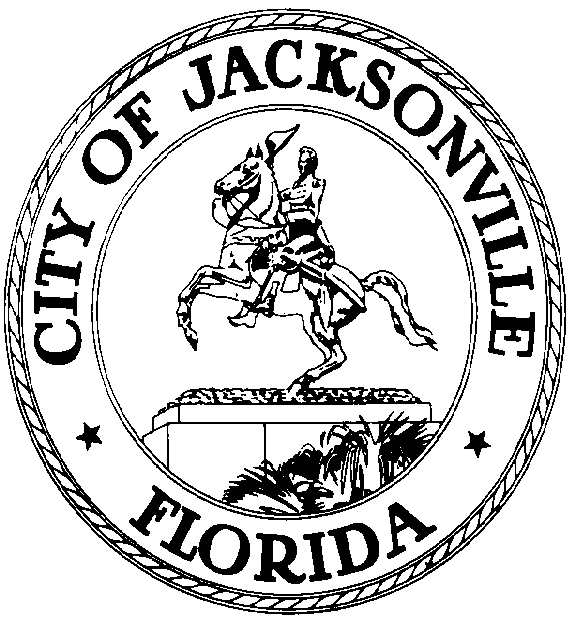 GARRETT L. DENNISCouncil Member District 9 E-Mail: GarrettD@coj.netOFFICE OF THE CITY COUNCIL117 West Duval Street City Hall, Suite 425Jacksonville, Florida 32202Office (904) 255-5209Fax (904) 255-5230.MEDIA RELEASEFOR IMMEDIATE RELEASE – October 7, 2020Contact:  Garrett Dennis (904) 887-1870COUNCILMAN GARRETT DENNIS INTRODUCES LEGISLATION TO PROVIDE IMMEDIATE QUALITY OF LIFE FUNDING JACKSONVILLE, Fla. – Following the announcement of the City of Jacksonville borrowing $208.3 million for Lot J, Councilman Dennis has introduced legislation to borrow an additional $41.5 million to fund Capital Improvement Projects in all 14 council districts. “While I believe in investing in a vibrant downtown, the needs of all citizens throughout Jacksonville are just as great, if not greater. This legislation would immediately fund projects to make much-needed infrastructure improvements and increase the quality of life for citizens in every corner of Jacksonville. This funding will also address septic tank phase-outs, which is a significant need in our community,” Dennis said. 